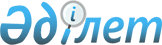 Осакаров аудандық мәслихатының 2019 жылғы 30 желтоқсандағы 61 сессиясының "Осакаров ауданының кенттерінің, ауылдық округтарының 2020-2022 жылдарға арналған бюджеті туралы" № 790 шешіміне өзгерістер мен толықтырулар енгізу туралы
					
			Мерзімі біткен
			
			
		
					Қарағанды облысы Осакаров аудандық мәслихатының 2020 жылғы 23 қазандағы № 927 шешімі. Қарағанды облысының Әділет департаментінде 2020 жылғы 29 қазанда № 6063 болып тіркелді. Мерзімі өткендіктен қолданыс тоқтатылды
      Қазақстан Республикасының 2008 жылғы 4 желтоқсандағы Бюджет кодексіне, Қазақстан Республикасының 2001 жылғы 23 қаңтардағы "Қазақстан Республикасындағы жергілікті мемлекеттік басқару және өзін-өзі басқару туралы" Заңына сәйкес, аудандық мәслихат ШЕШІМ ЕТТІ:
      1. Осакаров аудандық мәслихатының 2019 жылғы 30 желтоқсандағы 61 сессиясының "Осакаров ауданының кенттерінің, ауылдық округтарының 2020-2022 жылдарға арналған бюджеті туралы" (нормативтік құқықтық актілерді мемлекеттік тіркеу тізілімінде № 5655 болып тіркелген, 2020 жылғы 14 қаңтарда Қазақстан Республикасы нормативтік құқықтық актілерінің Эталондық бақылау банкінде электрондық түрде жарияланған) № 790 шешіміне келесі өзгерістер мен толықтырулар енгізілсін:
      1-тармақ жаңа редакцияда мазмұндалсын:
      "1. Осакаровка кентінің 2020-2022 жылдарға арналған бюджеті тиісінше 1, 2, 3, 4, 5-қосымшаларға сәйкес, оның ішінде 2020 жылға келесі көлемдерде бекітілсін:
      1) кірістер – 1 103 263 мың теңге, оның ішінде:
      салықтық түсімдер – 26 499 мың теңге;
      салықтық емес түсімдер – 0 мың теңге;
      негізгі капиталды сатудан түсетін түсімдер - 0 мың теңге;
      трансферттер түсімі – 1 076 764 мың теңге;
      2) шығындар – 1 201 691 мың теңге;
      3) таза бюджеттік несиелеу – 0 мың теңге, оның ішінде:
      бюджеттік несиелер – 0 мың теңге;
      бюджеттік несиелерді өтеу – 0 мың теңге;
      4) қаржы активтерiмен жасалатын операциялар бойынша сальдо – 0 мың теңге, оның iшiнде:
      қаржы активтерін сатып алу – 0 мың теңге;
      мемлекеттің қаржы активтерін сатудан түсетін түсімдер – 0 мың теңге;
      5) бюджет тапшылығы (профициті) - алу 98 428 мың теңге;
      6) бюджет тапшылығын қаржыландыру (профициті пайдалану) – 98 428 мың теңге, оның ішінде:
      қарыздар түсімі – 88 018 мың теңге;
      қарыздарды өтеу - 0 мың теңге;
      бюджет қаражатының пайдаланылатын қалдықтары - 10 410 мың теңге.";
      2-тармақ жаңа редакцияда мазмұндалсын:
      "2. Молодежный кентінің 2020-2022 жылдарға арналған бюджеті тиісінше 6, 7, 8, 9, 10 - қосымшаларға сәйкес, оның ішінде 2020 жылға келесі көлемдерде бекітілсін:
      1) кірістер – 279 171 мың теңге, оның ішінде:
      салықтық түсімдер – 8 181 мың теңге;
      салықтық емес түсімдер – 0 мың теңге;
      негізгі капиталды сатудан түсетін түсімдер - 0 мың теңге;
      трансферттер түсімі – 270 990 мың теңге;
      2) шығындар - 359 568 мың теңге;
      3) таза бюджеттік несиелеу – 0 мың теңге, оның ішінде:
      бюджеттік несиелер – 0 мың теңге;
      бюджеттік несиелерді өтеу – 0 мың теңге;
      4) қаржы активтерiмен жасалатын операциялар бойынша сальдо – 0 мың теңге, оның iшiнде:
      қаржы активтерін сатып алу – 0 мың теңге;
      мемлекеттің қаржы активтерін сатудан түсетін түсімдер – 0 мың теңге;
      5) бюджет тапшылығы (профициті) - алу 80 397 мың теңге;
      6) бюджет тапшылығын қаржыландыру (профициті пайдалану) – 80 397 мың теңге, оның ішінде:
      қарыздар түсімі – 74 524 мың теңге;
      қарыздарды өтеу - 0 мың теңге;
      бюджет қаражатының пайдаланылатын қалдықтары - 5 873 мың теңге.";
      4-тармақ жаңа редакцияда мазмұндалсын:
      "4. Есіл ауылдық округінің 2020-2022 жылдарға арналған бюджеті тиісінше 15, 16, 17-қосымшаларға сәйкес, оның ішінде 2020 жылға келесі көлемдерде бекітілсін:
      1) кірістер – 45 042 мың теңге, оның ішінде:
      салықтық түсімдер – 6 874 мың теңге;
      салықтық емес түсімдер – 0 мың теңге;
      негізгі капиталды сатудан түсетін түсімдер - 0 мың теңге;
      трансферттер түсімі – 38 168 мың теңге;
      2) шығындар – 49 648 мың теңге;
      3) таза бюджеттік несиелеу – 0 мың теңге, оның ішінде:
      бюджеттік несиелер – 0 мың теңге;
      бюджеттік несиелерді өтеу – 0 мың теңге;
      4) қаржы активтерiмен жасалатын операциялар бойынша сальдо – 0 мың теңге, оның iшiнде:
      қаржы активтерін сатып алу – 0 мың теңге;
      мемлекеттің қаржы активтерін сатудан түсетін түсімдер – 0 мың теңге;
      5) бюджет тапшылығы (профициті) - алу 4 606 мың теңге;
      6) бюджет тапшылығын қаржыландыру (профициті пайдалану) – 4 606 мың теңге, оның ішінде:
      қарыздар түсімі - 0 мың теңге;
      қарыздарды өтеу - 0 мың теңге;
      бюджет қаражатының пайдаланылатын қалдықтары - 4 606 мың теңге.";
      келесі мазмұндағы 4-1 тармақпен толықтырылсын:
      "4-1. 2020 жылға арналған Есіл ауылдық округінің бюджетіне түсетін түсімдер құрамында 17-1-қосымшаға сәйкес аудандық бюджеттен берілетін нысаналы трансферттер қарастырылсын.";
      5-тармақ жаңа редакцияда мазмұндалсын:
      "5. Батпақты ауылдық округінің 2020-2022 жылдарға арналған бюджеті тиісінше 18, 19, 20-қосымшаларға сәйкес, оның ішінде 2020 жылға келесі көлемдерде бекітілсін:
      1) кірістер – 40 419 мың теңге, оның ішінде:
      салықтық түсімдер – 2 132 мың теңге;
      салықтық емес түсімдер – 2 338 мың теңге;
      негізгі капиталды сатудан түсетін түсімдер - 0 мың теңге;
      трансферттер түсімі – 35 949 мың теңге;
      2) шығындар - 90 419 мың теңге;
      3) таза бюджеттік несиелеу – 0 мың теңге, оның ішінде:
      бюджеттік несиелер – 0 мың теңге;
      бюджеттік несиелерді өтеу – 0 мың теңге;
      4) қаржы активтерiмен жасалатын операциялар бойынша сальдо – 0 мың теңге, оның iшiнде:
      қаржы активтерін сатып алу – 0 мың теңге;
      мемлекеттің қаржы активтерін сатудан түсетін түсімдер – 0 мың теңге;
      5) бюджет тапшылығы (профициті) – алу 50 000 мың теңге;
      6) бюджет тапшылығын қаржыландыру (профициті пайдалану) – 50 000 мың теңге, оның ішінде:
      қарыздар түсімі – 50 000 мың теңге;
      қарыздарды өтеу - 0 мың теңге;
      бюджет қаражатының пайдаланылатын қалдықтары - 0 мың теңге.";
      8-тармақ жаңа редакцияда мазмұндалсын:
      "8. Озерный ауылдық округінің 2020-2022 жылдарға арналған бюджеті тиісінше 27, 28, 29-қосымшаларға сәйкес, оның ішінде 2020 жылға келесі көлемдерде бекітілсін:
      1) кірістер – 40 259 мың теңге, оның ішінде:
      салықтық түсімдер – 967 мың теңге;
      салықтық емес түсімдер – 185 мың теңге;
      негізгі капиталды сатудан түсетін түсімдер - 0 мың теңге;
      трансферттер түсімі – 39 107 мың теңге;
      2) шығындар - 52 259 мың теңге;
      3) таза бюджеттік несиелеу – 0 мың теңге, оның ішінде:
      бюджеттік несиелер – 0 мың теңге;
      бюджеттік несиелерді өтеу – 0 мың теңге;
      4) қаржы активтерiмен жасалатын операциялар бойынша сальдо – 0 мың теңге, оның iшiнде:
      қаржы активтерін сатып алу – 0 мың теңге;
      мемлекеттің қаржы активтерін сатудан түсетін түсімдер – 0 мың теңге;
      5) бюджет тапшылығы (профициті) - алу 12 000 мың теңге;
      6) бюджет тапшылығын қаржыландыру (профициті пайдалану) – 12 000 мың теңге, оның ішінде:
      қарыздар түсімі – 12 000 мың теңге;
      қарыздарды өтеу - 0 мың теңге;
      бюджет қаражатының пайдаланылатын қалдықтары - 0 мың теңге.";
      10-тармақ жаңа редакцияда мазмұндалсын:
      "10. Николаев ауылдық округінің 2020-2022 жылдарға арналған бюджеті тиісінше 33, 34, 35-қосымшаларға сәйкес, оның ішінде 2020 жылға келесі көлемдерде бекітілсін:
      1) кірістер – 35 397 мың теңге, оның ішінде:
      салықтық түсімдер – 1 229 мың теңге;
      салықтық емес түсімдер – 0 мың теңге;
      негізгі капиталды сатудан түсетін түсімдер - 0 мың теңге;
      трансферттер түсімі – 34 168 мың теңге;
      2) шығындар - 35 397 мың теңге;
      3) таза бюджеттік несиелеу – 0 мың теңге, оның ішінде:
      бюджеттік несиелер – 0 мың теңге;
      бюджеттік несиелерді өтеу – 0 мың теңге;
      4) қаржы активтерiмен жасалатын операциялар бойынша сальдо – 0 мың теңге, оның iшiнде:
      қаржы активтерін сатып алу – 0 мың теңге;
      мемлекеттің қаржы активтерін сатудан түсетін түсімдер – 0 мың теңге;
      5) бюджет тапшылығы (профициті) - 0 мың теңге;
      6) бюджет тапшылығын қаржыландыру (профициті пайдалану) – 0 мың теңге, оның ішінде:
      қарыздар түсімі - 0 мың теңге;
      қарыздарды өтеу - 0 мың теңге;
      бюджет қаражатының пайдаланылатын қалдықтары - 0 мың теңге.";
      12-тармақ жаңа редакцияда мазмұндалсын:
      "12. Садовый ауылдық округінің 2020-2022 жылдарға арналған бюджеті тиісінше 40, 41, 42-қосымшаларға сәйкес, оның ішінде 2020 жылға келесі көлемдерде бекітілсін:
      1) кірістер – 26 764 мың теңге, оның ішінде:
      салықтық түсімдер – 737 мың теңге;
      салықтық емес түсімдер – 0 мың теңге;
      негізгі капиталды сатудан түсетін түсімдер - 0 мың теңге;
      трансферттер түсімі – 26 027 мың теңге;
      2) шығындар - 26 764 мың теңге;
      3) таза бюджеттік несиелеу – 0 мың теңге, оның ішінде:
      бюджеттік несиелер – 0 мың теңге;
      бюджеттік несиелерді өтеу – 0 мың теңге;
      4) қаржы активтерiмен жасалатын операциялар бойынша сальдо – 0 мың теңге, оның iшiнде:
      қаржы активтерін сатып алу– 0 мың теңге;
      мемлекеттің қаржы активтерін сатудан түсетін түсімдер – 0 мың теңге;
      5) бюджет тапшылығы (профициті) - 0 мың теңге;
      6) бюджет тапшылығын қаржыландыру (профициті пайдалану) – 0 мың теңге, оның ішінде:
      қарыздар түсімі - 0 мың теңге;
      қарыздарды өтеу - 0 мың теңге;
      бюджет қаражатының пайдаланылатын қалдықтары - 0 мың теңге.";
      13-тармақ жаңа редакцияда мазмұндалсын:
      "13. Сарыөзек ауылдық округінің 2020-2022 жылдарға арналған бюджеті 43, 44, 45, 46, 47-қосымшаларға сәйкес, оның ішінде 2020 жылға келесі көлемдерде бекітілсін:
      1) кірістер – 53 327 мың теңге, оның ішінде:
      салықтық түсімдер – 603 мың теңге;
      салықтық емес түсімдер – 0 мың теңге;
      негізгі капиталды сатудан түсетін түсімдер - 0 мың теңге;
      трансферттер түсімі – 52 724 мың теңге;
      2) шығындар - 53 327 мың теңге;
      3) таза бюджеттік несиелеу – 0 мың теңге, оның ішінде:
      бюджеттік несиелер – 0 мың теңге;
      бюджеттік несиелерді өтеу – 0 мың теңге;
      4) қаржы активтерiмен жасалатын операциялар бойынша сальдо – 0 мың теңге, оның iшiнде:
      қаржы активтерін сатып алу – 0 мың теңге;
      мемлекеттің қаржы активтерін сатудан түсетін түсімдер – 0 мың теңге;
      5) бюджет тапшылығы (профициті) - 0 мың теңге;
      6) бюджет тапшылығын қаржыландыру (профициті пайдалану) – 0 мың теңге, оның ішінде:
      қарыздар түсімі - 0 мың теңге;
      қарыздарды өтеу - 0 мың теңге;
      бюджет қаражатының пайдаланылатын қалдықтары - 0 мың теңге.
      16-тармақ жаңа редакцияда мазмұндалсын:
      "16. Каратомар ауылдық округінің 2020-2022 жылдарға арналған бюджеті тиісінше 55, 56, 57, 58-қосымшаларға сәйкес, оның ішінде 2020 жылға келесі көлемдерде бекітілсін:
      1) кірістер – 26 971 мың теңге, оның ішінде:
      салықтық түсімдер – 206 мың теңге;
      салықтық емес түсімдер – 0 мың теңге;
      негізгі капиталды сатудан түсетін түсімдер - 0 мың теңге;
      трансферттер түсімі – 26 765 мың теңге;
      2) шығындар - 33 400 мың теңге;
      3) таза бюджеттік несиелеу – 0 мың теңге, оның ішінде:
      бюджеттік несиелер – 0 мың теңге;
      бюджеттік несиелерді өтеу – 0 мың теңге;
      4) қаржы активтерiмен жасалатын операциялар бойынша сальдо – 0 мың теңге, оның iшiнде:
      қаржы активтерін сатып алу– 0 мың теңге;
      мемлекеттің қаржы активтерін сатудан түсетін түсімдер – 0 мың теңге;
      5) бюджет тапшылығы (профициті) - алу 6 429 мың теңге;
      6) бюджет тапшылығын қаржыландыру (профициті пайдалану) – 6 429 мың теңге, оның ішінде:
      қарыздар түсімі – 6 429 мың теңге;
      қарыздарды өтеу - 0 мың теңге;
      бюджет қаражатының пайдаланылатын қалдықтары - 0 мың теңге.";
      18-тармақ жаңа редакцияда мазмұндалсын:
      "18. Ақбұлақ ауылдық округінің 2020-2022 жылдарға арналған бюджеті тиісінше 62, 63, 64-қосымшаларға сәйкес, оның ішінде 2020 жылға келесі көлемдерде бекітілсін:
      1) кірістер – 36 010 мың теңге, оның ішінде:
      салықтық түсімдер – 481 мың теңге;
      салықтық емес түсімдер – 4 мың теңге;
      негізгі капиталды сатудан түсетін түсімдер - 0 мың теңге;
      трансферттер түсімі – 35 525 мың теңге;
      2) шығындар - 36 010 мың теңге;
      3) таза бюджеттік несиелеу – 0 мың теңге, оның ішінде:
      бюджеттік несиелер – 0 мың теңге;
      бюджеттік несиелерді өтеу – 0 мың теңге;
      4) қаржы активтерiмен жасалатын операциялар бойынша сальдо – 0 мың теңге, оның iшiнде:
      қаржы активтерін сатып алу – 0 мың теңге;
      мемлекеттің қаржы активтерін сатудан түсетін түсімдер – 0 мың теңге;
      5) бюджет тапшылығы (профициті) - 0 мың теңге;
      6) бюджет тапшылығын қаржыландыру (профициті пайдалану) – 0 мың теңге, оның ішінде:
      қарыздар түсімі - 0 мың теңге;
      қарыздарды өтеу - 0 мың теңге;
      бюджет қаражатының пайдаланылатын қалдықтары - 0 мың теңге.";
      19-тармақ жаңа редакцияда мазмұндалсын:
      "19. Родников ауылдық округінің 2020-2022 жылдарға арналған бюджеті тиісінше 65, 66, 67-қосымшаларға сәйкес, оның ішінде 2020 жылға келесі көлемдерде бекітілсін:
      1) кірістер – 25 363 мың теңге, оның ішінде:
      салықтық түсімдер – 2 025 мың теңге;
      салықтық емес түсімдер – 0 мың теңге;
      негізгі капиталды сатудан түсетін түсімдер - 0 мың теңге;
      трансферттер түсімі – 23 338 мың теңге;
      2) шығындар - 25 363 мың теңге;
      3) таза бюджеттік несиелеу – 0 мың теңге, оның ішінде:
      бюджеттік несиелер – 0 мың теңге;
      бюджеттік несиелерді өтеу – 0 мың теңге;
      4) қаржы активтерiмен жасалатын операциялар бойынша сальдо – 0 мың теңге, оның iшiнде:
      қаржы активтерін сатып алу – 0 мың теңге;
      мемлекеттің қаржы активтерін сатудан түсетін түсімдер – 0 мың теңге;
      5) бюджет тапшылығы (профициті) - 0 мың теңге;
      6) бюджет тапшылығын қаржыландыру (профициті пайдалану) – 0 мың теңге, оның ішінде:
      қарыздар түсімі - 0 мың теңге;
      қарыздарды өтеу - 0 мың теңге;
      бюджет қаражатының пайдаланылатын қалдықтары - 0 мың теңге.";
      20-тармақ жаңа редакцияда мазмұндалсын:
      "20. Тельман ауылдық округінің 2020-2022 жылдарға арналған бюджеті тиісінше 68, 69, 70-қосымшаларға сәйкес, оның ішінде 2020 жылға келесі көлемдерде бекітілсін:
      1) кірістер – 23 894 мың теңге, оның ішінде:
      салықтық түсімдер – 757 мың теңге;
      салықтық емес түсімдер – 1 635 мың теңге;
      негізгі капиталды сатудан түсетін түсімдер - 0 мың теңге;
      трансферттер түсімі – 21 502 мың теңге;
      2) шығындар - 23 894 мың теңге;
      3) таза бюджеттік несиелеу – 0 мың теңге, оның ішінде:
      бюджеттік несиелер – 0 мың теңге;
      бюджеттік несиелерді өтеу – 0 мың теңге;
      4) қаржы активтерiмен жасалатын операциялар бойынша сальдо – 0 мың теңге, оның iшiнде:
      қаржы активтерін сатып алу – 0 мың теңге;
      мемлекеттің қаржы активтерін сатудан түсетін түсімдер – 0 мың теңге;
      5) бюджет тапшылығы (профициті) - 0 мың теңге;
      6) бюджет тапшылығын қаржыландыру (профициті пайдалану) – 0 мың теңге, оның ішінде:
      қарыздар түсімі - 0 мың теңге;
      қарыздарды өтеу - 0 мың теңге;
      бюджет қаражатының пайдаланылатын қалдықтары - 0 мың теңге.";
      көрсетілген шешімнің 1, 4, 5, 6, 9, 10, 15, 18, 27, 33, 40, 43, 46, 47, 55, 58, 62, 65, 68, 20-1, 29-1, 35-1, 42-1, 64-1, 67-1, 70-1–қосымшалары 1, 2, 3, 4, 5, 6, 7, 8, 9, 10, 11, 12, 13, 14, 15, 16, 17, 18, 19, 20, 21, 22, 23, 24, 25, 26-қосымшаларға сәйкес жаңа редакцияда мазмұндалсын;
      осы шешімнің 27-қосымшасына сәйкес 17-1 қосымшамен толықтырылсын.
      2. Осы шешім 2020 жылдың 1 қаңтарынан бастап қолданысқа енгізіледі. Осакаровка кентінің 2020 жылға арналған бюджеті 2020 жылға арналған нысаналы трансферттер мен несиелер Осакаровка кентінің бюджетін атқару процесінде секвестрлеуге жатпайтын 2020 жылға арналған жергілікті бюджеттік бағдарламалар тізбесі Молодежный кентінің 2020 жылға арналған бюджеті 2020 жылға арналған нысаналы трансферттер мен несиелер Молодежный кентінің бюджетін атқару процесінде секвестрлеуге жатпайтын 2020 жылға арналған жергілікті бюджеттік бағдарламалар тізбесі Есіл ауылдық округінің 2020 жылға арналған бюджеті Батпақты ауылдық округінің 2020 жылға арналған бюджеті Озерный ауылдық округінің 2020 жылға арналған бюджеті Николаев ауылдық округінің 2020 жылға арналған бюджеті Садовый ауылдық округінің 2020 жылға арналған бюджеті Сарыөзек ауылдық округінің 2020 жылға арналған бюджеті 2020 жылға арналған нысаналы трансферттер Сарыөзек ауылдық округінің бюджетін атқару процесінде секвестрлеуге жатпайтын 2020 жылға арналған жергілікті бюджеттік бағдарламалар тізбесі Қаратомар ауылдық округінің 2020 жылға арналған бюджеті 2020 жылға арналған нысаналы трансферттер мен несиелер Ақбұлақ ауылдық округінің 2020 жылға арналған бюджеті Родников ауылдық округінің 2020 жылға арналған бюджеті Тельман ауылдық округінің 2020 жылға арналған бюджеті Батпақты ауылдық округінің 2020 жылға арналған нысаналы трансферттері мен несиелері Озерный ауылдық округінің 2020 жылға арналған нысаналы трансферттері мен несиелері Николаев ауылдық округінің 2020 жылға арналған нысаналы трансферттері Садовый ауылдық округінің 2020 жылға арналған нысаналы трансферттері Ақбұлақ ауылдық округінің 2020 жылға арналған нысаналы трансферттері Родников ауылдық округінің 2020 жылға арналған нысаналы трансферттері Тельман ауылдық округінің 2020 жылға арналған нысаналы трансферттері Есіл ауылдық округінің 2020 жылға арналған нысаналы трансферттері
					© 2012. Қазақстан Республикасы Әділет министрлігінің «Қазақстан Республикасының Заңнама және құқықтық ақпарат институты» ШЖҚ РМК
				
      Сессия төрағасы

Д. Бекова

      Осакаров аудандық мәслихатының хатшысы

К. Саккулаков
Осакаров аудандық
мәслихатының
2020 жылғы 23 қазаны
№ 927
шешіміне 1 қосымшаОсакаров аудандық
мәслихатының 2019 жылғы
30 желтоқсаны № 790
шешіміне 1 қосымша
Санаты
Сыныбы
Ішкі сыныбы
Атауы
Сомасы, мың теңге
1
2
3
4
5
1.КІРІСТЕР
1 103 263
1
Салықтық түсімдер
26 499
01
Табыс салығы
21 626
2
Жеке табыс салығы
21 626
04
Меншікке салынатын салықтар
4 545
1
Мүлікке салынатын салықтар
1 085
3
Жер салығы
1 670
4
Көлік құралдарына салынатын салық
1 790
05
Тауарларға, жұмыстарға және қызметтерге салынатын ішкі салықтар
328
4
Кәсіпкерлік және кәсіби қызметті жүргізгені үшін алынатын алымдар
328
2
Салықтық емес түсiмдер
0
3
Негізгі капиталды сатудан түсетін түсімдер
0
4
Трансферттердің түсімдері
1 076 764
02
Мемлекеттiк басқарудың жоғары тұрған органдарынан түсетiн трансферттер
1 076 764
3
Аудандардың (облыстық маңызы бар қаланың) бюджетінен трансферттер
1 076 764
Функционалдық топ
Кіші функция
Бюджеттік бағдарламалардың әкімшісі
Бағдарлама
Атауы
Сомасы, мың теңге
ll. Шығындар
1 201 691
01
Жалпы сипаттағы мемлекеттік қызметтер
41 460
1
Мемлекеттік басқарудың жалпы функцияларын орындайтын өкілді, атқарушы және басқа органдар
41 460
124
Аудандық маңызы бар қала, ауыл, кент, ауылдық округ әкімінің аппараты
41 460
001
Аудандық маңызы бар қала, ауыл, кент, ауылдық округ әкімінің қызметін қамтамасыз ету жөніндегі қызметтер
40 672
022
Мемлекеттік органның күрделі шығыстары
788
04
Білім беру
203 868
1
Мектепке дейінгі тәрбие және оқыту
203 868
124
Аудандық маңызы бар қала, ауыл, кент, ауылдық округ әкімінің аппараты
203 868
004
Мектепке дейінгі тәрбиелеу және оқыту және мектепке дейінгі тәрбиелеу және оқыту ұйымдарында медициналық қызмет көрсетуді ұйымдастыру
203 868
07
Тұрғын үй-коммуналдық шаруашылық
134 063
2
Коммуналдық шаруашылық
8 800
124
Аудандық маңызы бар қала, ауыл, кент, ауылдық округ әкімінің аппараты
8 800
014
Елді мекендерді сумен жабдықтауды ұйымдастыру
8 800
3
Елді-мекендерді көркейту
125 263
124
Аудандық маңызы бар қала, ауыл, кент, ауылдық округ әкімінің аппараты
125 263
008
Елді мекендердегі көшелерді жарықтандыру
13 303
009
Елді мекендердің санитариясын қамтамасыз ету
8 791
010
Жерлеу орындарын ұстау және туыстары жоқ адамдарды жерлеу
100
011
Елді мекендерді абаттандыру мен көгалдандыру
103 069
12
Көлік және коммуникация
33 417
1
Автомобиль көлігі
33 417
124
Аудандық маңызы бар қала, ауыл, кент, ауылдық округ әкімінің аппараты
33 417
013
Аудандық маңызы бар қалаларда, ауылдарда, кенттерде, ауылдық округтерде автомобиль жолдарының жұмыс істеуін қамтамасыз ету
33 417
13
Басқалар
 738 678
9
Басқалар
738 678
124
Аудандық маңызы бар қала, ауыл, кент, ауылдық округ әкімінің аппараты
738 678
057
"Ауыл-Ел бесігі" жобасы шеңберінде ауылдық елді мекендердегі әлеуметтік және инженерлік инфрақұрылым бойынша іс-шараларды іске асыру
738 678
15
Трансферттер
50 205
1
Трансферттер
50 205
124
Аудандық маңызы бар қала, ауыл, кент, ауылдық округ әкімінің аппараты
50 205
049
Бюджет заңнамасымен қарастырылған жағдайларда жалпы сипаттағы трансферттерді қайтару
5 114
051
Заңнаманы өзгертуге байланысты жоғары тұрған бюджеттің шығындарын өтеуге төменгі тұрған бюджеттен ағымдағы нысаналы трансферттер
45 091
lll. Таза бюджеттік несиелеу
0
Бюджеттік несиелер
0
Бюджеттік несиелерді өтеу
0
Санаты
Санаты
Санаты
Санаты
Сомасы, (мың теңге)
Сыныбы
Сыныбы
Сыныбы
Сомасы, (мың теңге)
Ішкі сыныбы
Ішкі сыныбы
Сомасы, (мың теңге)
Атауы
Сомасы, (мың теңге)
1
2
3
4
5
5
Бюджеттік несиелерді өтеу
0
01
Бюджеттік несиелерді өтеу
0
1
Мемлекеттік бюджеттен берілген бюджеттік несиелерді өтеу
0
Функционалдық топ
Функционалдық топ
Функционалдық топ
Функционалдық топ
Функционалдық топ
Сомасы, (мың теңге)
Кіші функция
Кіші функция
Кіші функция
Кіші функция
Сомасы, (мың теңге)
Бюджеттік бағдарламалардың әкімшісі
Бюджеттік бағдарламалардың әкімшісі
Бюджеттік бағдарламалардың әкімшісі
Сомасы, (мың теңге)
Бағдарлама
Бағдарлама
Сомасы, (мың теңге)
Атауы
Сомасы, (мың теңге)
1
2
3
4
5
6
lV. Қаржы активтерiмен жасалатын операциялар бойынша сальдо
0
Қаржы активтерiн сатып алу
0
Мемлекеттiң қаржы активтерiн сатудан түсетiн түсiмдер
0
Атауы
Сомасы, (мың теңге)
1
2
V. Бюджет тапшылығы (профицит)
- 98 428
VI. Бюджет тапшылығын қаржыландыру
98 428
Санаты
Санаты
Санаты
Санаты
Санаты
Сомасы, (мың теңге)
Сыныбы
Сыныбы
Сыныбы
Сыныбы
Сомасы, (мың теңге)
Кіші сыныбы
Кіші сыныбы
Кіші сыныбы
Сомасы, (мың теңге)
Ерекшелігі
Ерекшелігі
Сомасы, (мың теңге)
Атауы 
Сомасы, (мың теңге)
1
2
3
4
5
7
Қарыздар түсімдері
88 018
01
Мемлекеттік ішкі қарыздар
88 018
2
Қарыз шарттары
88 018
04
Аудандық маңызы бар қала, ауыл, кент, ауылдық округ әкімінің аппараты алатын қарыздар
88 018Осакаров аудандық
мәслихатының 2020 жылғы
23 қазаны № 927
шешіміне 2-қосымшаОсакаров аудандық
мәслихатының 2019 жылғы
"30" желтоқсандағы
№ 790 шешіміне 4-қосымша
Атауы
Сомасы, мың теңге
1
2
Барлығы
904 261
оның ішінде:
Республикалық бюджеттен берiлетiн ағымдағы нысаналы трансферттер
656 504
Облыстық бюджеттен берiлетiн ағымдағы нысаналы трансферттер
19 283
Ішкі қарыздар қаражатынан облыстық бюджеттен берілетін несиелер
88 018
Аудандық бюджеттен берiлетiн ағымдағы нысаналы трансферттер
140 456
Ағымдағы нысаналы трансферттер және несиелер:
республикалық бюджеттен берілетін трансферттер:
656 504
Мемлекеттік мектепке дейінгі білім беру ұйымдары педагогтарының еңбекақысын ұлғайтуға
16 492
"Ауыл-Ел бесігі" жобасы шеңберінде ауылдық елді мекендердегі әлеуметтік және инженерлік инфрақұрылым бойынша іс-шараларды іске асыруға
640 012
облыстық бюджеттен берілетін трансферттер:
19 283
"Ауыл-Ел бесігі" жобасы шеңберінде ауылдық елді мекендердегі әлеуметтік және инженерлік инфрақұрылым бойынша іс-шараларды іске асыруға
19 283
Ішкі қарыздар қаражатынан облыстық бюджеттен берілетін кредиттер:
88 018
Елді мекендерді абаттандыру мен көгалдандыруға
51 936
Мектепке дейінгі тәрбие мен оқыту және мектепке дейінгі тәрбие мен оқыту ұйымдарында медициналық қызмет көрсетуді ұйымдастыруға
20 482
Аудандық маңызы бар қалаларда, ауылдарда, кенттерде, ауылдық округтерде автомобиль жолдарының жұмыс істеуін қамтамасыз етуге
10 000
Елді мекендердің санитариясын қамтамасыз етуге
5 600
аудандық бюджеттен берілетін трансферттер:
140 456
Аудандық маңызы бар қалаларда, ауылдарда, кенттерде, ауылдық округтерде автомобиль жолдарының жұмыс істеуін қамтамасыз етуге
13 117
Елді мекендерді абаттандыру мен көгалдандыруға
44 387
Елді мекендердегі көшелерді жарықтандыруға 
5 200
Елді мекендерді сумен жабдықтауды ұйымдастыруға 
6 000
"Ауыл-Ел бесігі" жобасы шеңберінде ауылдық елді мекендердегі әлеуметтік және инженерлік инфрақұрылым бойынша іс-шараларды іске асыруға
69 383
Мектепке дейінгі тәрбие мен оқыту және мектепке дейінгі тәрбие мен оқыту ұйымдарында медициналық қызмет көрсетуді ұйымдастыруға
500
Аудандық маңызы бар қала, ауыл, кент, ауылдық округ әкімінің қызметін қамтамасыз ету жөніндегі қызметтерге
1 869Осакаров аудандық
мәслихатының 2020 жылғы
23 қазаны № 927
шешіміне 3-қосымшаОсакаров аудандық
мәслихатының 2019 жылғы
"30" желтоқсандағы
№ 790 шешіміне 5-қосымша
Функционалдық топ
Функционалдық топ
Функционалдық топ
Функционалдық топ
Функционалдық топ
Кіші функция
Кіші функция
Кіші функция
Кіші функция
Бюджеттік бағдарламалардың әкімшісі
Бюджеттік бағдарламалардың әкімшісі
Бюджеттік бағдарламалардың әкімшісі
Бағдарлама
Бағдарлама
1
2
3
4
Атауы 
04
Білім беру
1
Мектепке дейінгі тәрбие және оқыту
124
Аудандық маңызы бар қала, ауыл, кент, ауылдық округ әкімінің аппараты
004
Мектепке дейінгі тәрбиелеу және оқыту және мектепке дейінгі тәрбиелеу және оқыту ұйымдарында медициналық қызмет көрсетуді ұйымдастыруОсакаров аудандық
мәслихатының 2020 жылғы
23 қазаны № 927
шешіміне 4-қосымшаОсакаров аудандық
мәслихатының 2019 жылғы
"30" желтоқсандағы
№ 790 шешіміне 6-қосымша
Санаты
Сыныбы
Ішкі сыныбы
Атауы
Сомасы, мың теңге
1
2
3
4
5
1.КІРІСТЕР
279 171
1
Салықтық түсімдер
8 181
01
Табыс салығы
7 112
2
Жеке табыс салығы
7 112
04
Меншікке салынатын салықтар
1 069
1
Мүлікке салынатын салықтар
301
3
Жер салығы
648
4
Көлік құралдарына салынатын салық
120
2
Салықтық емес түсiмдер
0
3
Негізгі капиталды сатудан түсетін түсімдер
0
4
Трансферттердің түсімдері
270 990
02
Мемлекеттiк басқарудың жоғары тұрған органдарынан түсетiн трансферттер
270 990
3
Аудандардың (облыстық маңызы бар қаланың) бюджетінен трансферттер
270 990
Функционалдық топ
Кіші функция
Бюджеттік бағдарламалардың әкімшісі
Бағдарлама
Атауы
Сомасы, мың теңге
ll. Шығындар
359 568
01
Жалпы сипаттағы мемлекеттік қызметтер
43 304
1
Мемлекеттік басқарудың жалпы функцияларын орындайтын өкілді, атқарушы және басқа органдар
43 304
124
Аудандық маңызы бар қала, ауыл, кент, ауылдық округ әкімінің аппараты
43 304
001
Аудандық маңызы бар қала, ауыл, кент, ауылдық округ әкімінің қызметін қамтамасыз ету жөніндегі қызметтер
41 136
022
Мемлекеттік органның күрделі шығыстары
2 168
04
Білім беру
132 674
1
Мектепке дейінгі тәрбие және оқыту
132 674
124
Аудандық маңызы бар қала, ауыл, кент, ауылдық округ әкімінің аппараты
132 674
004
Мектепке дейінгі тәрбиелеу және оқыту және мектепке дейінгі тәрбиелеу және оқыту ұйымдарында медициналық қызмет көрсетуді ұйымдастыру
132 674
07
Тұрғын үй-коммуналдық шаруашылық
60 598
3
Елді-мекендерді көркейту
60 598
124
Аудандық маңызы бар қала, ауыл, кент, ауылдық округ әкімінің аппараты
60 598
008
Елді мекендердегі көшелерді жарықтандыру
4 000
009
Елді мекендердің санитариясын қамтамасыз ету
6 100
011
Елді мекендерді абаттандыру мен көгалдандыру
50 498
12
Көлік және коммуникация
87 706
1
Автомобиль көлігі
87 706
124
Аудандық маңызы бар қала, ауыл, кент, ауылдық округ әкімінің аппараты
87 706
013
Аудандық маңызы бар қалаларда, ауылдарда, кенттерде, ауылдық округтерде автомобиль жолдарының жұмыс істеуін қамтамасыз ету
8 680
045
Аудандық маңызы бар қалаларда, ауылдарда, кенттерде, ауылдық округтерде автомобиль жолдарын күрделі және орташа жөндеу
79 026
15
Трансферттер
35 286
1
Трансферттер
35 286
124
Аудандық маңызы бар қала, ауыл, кент, ауылдық округ әкімінің аппараты
35 286
049
Бюджет заңнамасымен қарастырылған жағдайларда жалпы сипаттағы трансферттерді қайтару
4 869
051
Заңнаманы өзгертуге байланысты жоғары тұрған бюджеттің шығындарын өтеуге төменгі тұрған бюджеттен ағымдағы нысаналы трансферттер
30 417
lll. Таза бюджеттік несиелеу
0
Бюджеттік несиелер
0
Бюджеттік несиелерді өтеу
0
Санаты
Санаты
Санаты
Санаты
Сомасы, (мың теңге)
Сыныбы
Сыныбы
Сыныбы
Сомасы, (мың теңге)
Ішкі сыныбы
Ішкі сыныбы
Сомасы, (мың теңге)
Атауы
Сомасы, (мың теңге)
1
2
3
4
5
5
Бюджеттік несиелерді өтеу
0
01
Бюджеттік несиелерді өтеу
0
1
Мемлекеттік бюджеттен берілген бюджеттік несиелерді өтеу
0
Функционалдық топ
Функционалдық топ
Функционалдық топ
Функционалдық топ
Функционалдық топ
Сомасы, (мың теңге)
Кіші функция
Кіші функция
Кіші функция
Кіші функция
Сомасы, (мың теңге)
Бюджеттік бағдарламалардың әкімшісі
Бюджеттік бағдарламалардың әкімшісі
Бюджеттік бағдарламалардың әкімшісі
Сомасы, (мың теңге)
Бағдарлама
Бағдарлама
Сомасы, (мың теңге)
Атауы
Сомасы, (мың теңге)
1
2
3
4
5
6
lV. Қаржы активтерiмен жасалатын операциялар бойынша сальдо
0
Қаржы активтерiн сатып алу
0
Мемлекеттiң қаржы активтерiн сатудан түсетiн түсiмдер
0
Атауы
Сомасы, (мың теңге)
1
2
V. Бюджет тапшылығы (профицит)
- 80 397
VI. Бюджет тапшылығын қаржыландыру
 80 397
Санаты
Санаты
Санаты
Санаты
Санаты
Сомасы, (мың теңге)
Сыныбы
Сыныбы
Сыныбы
Сыныбы
Сомасы, (мың теңге)
Кіші сыныбы
Кіші сыныбы
Кіші сыныбы
Сомасы, (мың теңге)
Ерекшелігі
Ерекшелігі
Сомасы, (мың теңге)
Атауы 
Сомасы, (мың теңге)
1
2
3
4
5
7
Қарыздар түсімдері
74 524
01
Мемлекеттік ішкі қарыздар
74 524
2
Қарыз шарттары
74 524
04
Аудандық маңызы бар қала, ауыл, кент, ауылдық округ әкімінің аппараты алатын қарыздар
74 524Осакаров аудандық
мәслихатының 2020 жылғы
23 қазаны № 927
шешіміне 5-қосымшаОсакаров аудандық
мәслихатының 2019 жылғы
"30" желтоқсандағы
№ 790 шешіміне 9-қосымша
Атауы
Сомасы, (мың теңге)
1
2
Барлығы
153 771
оның ішінде:
Республикалық бюджеттен берiлетiн ағымдағы нысаналы трансферттер
9 991
Ішкі қарыздар қаражатынан облыстық бюджеттен берілетін несиелер
74 524
Аудандық бюджеттен берiлетiн ағымдағы нысаналы трансферттер
69 256
Ағымдағы нысаналы трансферттер және несиелер:
республикалық бюджеттен берілетін трансферттер:
9 991
Мемлекеттік мектепке дейінгі білім беру ұйымдары педагогтарының еңбекақысын ұлғайтуға
9 991
Ішкі қарыздар қаражатынан облыстық бюджеттен берілетін несиелер:
74 524
Елді мекендердің санитариясын қамтамасыз етуге
5 600
Елді мекендерді абаттандыру мен көгалдандыруға
29 898
Аудандық маңызы бар қалаларда, ауылдарда, кенттерде, ауылдық округтерде автомобиль жолдарын күрделі және орташа жөндеуге
39 026
аудандық бюджеттен берілетін трансферттер:
69 256
Елді мекендерді абаттандыру мен көгалдандыруға
18 000
Аудандық маңызы бар қалаларда, ауылдарда, кенттерде, ауылдық округтерде автомобиль жолдарын күрделі және орташа жөндеуге
40 000
Мектепке дейінгі тәрбие мен оқыту және мектепке дейінгі тәрбие мен оқыту ұйымдарында медициналық қызмет көрсетуді ұйымдастыруға
1 980
Мемлекеттік қызметшілердің жалақысын арттыруға
5 796
Аудандық маңызы бар қалаларда, ауылдарда, кенттерде, ауылдық округтерде автомобиль жолдарының жұмыс істеуін қамтамасыз етуге
3 280
Аудандық маңызы бар қала, ауыл, кент, ауылдық округ әкімінің қызметін қамтамасыз ету жөніндегі қызметтерге
200Осакаров аудандық
мәслихатының 2020 жылғы
23 қазаны № 927
шешіміне 6-қосымшаОсакаров аудандық
мәслихатының 2019 жылғы
"30" желтоқсандағы № 790 шешіміне
10-қосымша
Функционалдық топ
Функционалдық топ
Функционалдық топ
Функционалдық топ
Функционалдық топ
Кіші функция
Кіші функция
Кіші функция
Кіші функция
Бюджеттік бағдарламалардың әкімшісі
Бюджеттік бағдарламалардың әкімшісі
Бюджеттік бағдарламалардың әкімшісі
Бағдарлама
Бағдарлама
1
2
3
4
Атауы 
04
Білім беру
1
Мектепке дейінгі тәрбие және оқыту
124
Аудандық маңызы бар қала, ауыл, кент, ауылдық округ әкімінің аппараты
004
Мектепке дейінгі тәрбиелеу және оқыту және мектепке дейінгі тәрбиелеу және оқыту ұйымдарында медициналық қызмет көрсетуді ұйымдастыруОсакаров аудандық
мәслихатының 2020 жылғы
23 қазаны № 927
шешіміне 7-қосымшаОсакаров аудандық
мәслихатының 2019 жылғы
"30" желтоқсандағы
№ 790 шешіміне 15-қосымша
Санаты
Сыныбы
Ішкі сыныбы
Атауы
Сомасы, мың теңге
1
2
3
4
5
1.КІРІСТЕР
45 042
1
Салықтық түсімдер
6 874
01
Табыс салығы
6 466
2
Жеке табыс салығы
6 466
04
Меншікке салынатын салықтар
408
1
Мүлікке салынатын салықтар
32
3
Жер салығы
168
4
Көлік құралдарына салынатын салық
208
2
Салықтық емес түсiмдер
0
3
Негізгі капиталды сатудан түсетін түсімдер
0
4
Трансферттердің түсімдері
38 168
02
Мемлекеттiк басқарудың жоғары тұрған органдарынан түсетiн трансферттер
38 168
3
Аудандардың (облыстық маңызы бар қаланың) бюджетінен трансферттер
38 168
Функционалдық топ
Кіші функция
Бюджеттік бағдарламалардың әкімшісі
Бағдарлама
Атауы
Сомасы, мың теңге
ll. Шығындар
49 648
01
Жалпы сипаттағы мемлекеттік қызметтер
28 129
1
Мемлекеттік басқарудың жалпы функцияларын орындайтын өкілді, атқарушы және басқа органдар
28 129
124
Аудандық маңызы бар қала, ауыл, кент, ауылдық округ әкімінің аппараты
28 129
001
Аудандық маңызы бар қала, ауыл, кент, ауылдық округ әкімінің қызметін қамтамасыз ету жөніндегі қызметтер
27 379
022
Мемлекеттік органның күрделі шығыстары
750
07
Тұрғын үй-коммуналдық шаруашылық
13 219
3
Елді-мекендерді көркейту
13 219
124
Аудандық маңызы бар қала, ауыл, кент, ауылдық округ әкімінің аппараты
13 219
008
Елді мекендердегі көшелерді жарықтандыру
1 859
009
Елді мекендердің санитариясын қамтамасыз ету
8 300
011
Елді мекендерді абаттандыру мен көгалдандыру
3 060
12
Көлік және коммуникация
8 300
1
Автомобиль көлігі
8 300
124
Аудандық маңызы бар қала, ауыл, кент, ауылдық округ әкімінің аппараты
8 300
013
Аудандық маңызы бар қалаларда, ауылдарда, кенттерде, ауылдық округтерде автомобиль жолдарының жұмыс істеуін қамтамасыз ету
8 300
lll. Таза бюджеттік несиелеу
0
Бюджеттік несиелер
0
Бюджеттік несиелерді өтеу
0
Санаты
Санаты
Санаты
Санаты
Сомасы, (мың теңге)
Сыныбы
Сыныбы
Сыныбы
Сомасы, (мың теңге)
Ішкі сыныбы
Ішкі сыныбы
Сомасы, (мың теңге)
Атауы
Сомасы, (мың теңге)
1
2
3
4
5
5
Бюджеттік несиелерді өтеу
0
01
Бюджеттік несиелерді өтеу
0
1
Мемлекеттік бюджеттен берілген бюджеттік несиелерді өтеу
0
Функционалдық топ
Функционалдық топ
Функционалдық топ
Функционалдық топ
Функционалдық топ
Сомасы, (мың теңге)
Кіші функция
Кіші функция
Кіші функция
Кіші функция
Сомасы, (мың теңге)
Бюджеттік бағдарламалардың әкімшісі
Бюджеттік бағдарламалардың әкімшісі
Бюджеттік бағдарламалардың әкімшісі
Сомасы, (мың теңге)
Бағдарлама
Бағдарлама
Сомасы, (мың теңге)
Атауы
Сомасы, (мың теңге)
1
2
3
4
5
6
lV. Қаржы активтерiмен жасалатын операциялар бойынша сальдо
0
Қаржы активтерiн сатып алу
0
Мемлекеттiң қаржы активтерiн сатудан түсетiн түсiмдер
0
Атауы
Сомасы, (мың теңге)
1
2
V. Бюджет тапшылығы (профицит)
- 4 606
VI. Бюджет тапшылығын қаржыландыру 
4 606Осакаров аудандық
мәслихатының 2020 жылғы
23 қазаны № 927
шешіміне 8-қосымшаОсакаров аудандық
мәслихатының 2019 жылғы
"30" желтоқсандағы
№ 790 шешіміне 18-қосымша
Санаты
Сыныбы
Ішкі сыныбы
Атауы
Сомасы, мың теңге
1
2
3
4
5
1.КІРІСТЕР
40 419
1
Салықтық түсімдер
2 132
01
Табыс салығы
400
2
Жеке табыс салығы
400
04
Меншікке салынатын салықтар
1 732
1
Мүлікке салынатын салықтар
36
3
Жер салығы
950
4
Көлік құралдарына салынатын салық
746
2
Салықтық емес түсiмдер
2 338
3
Негізгі капиталды сатудан түсетін түсімдер
0
4
Трансферттердің түсімдері
35 949
02
Мемлекеттiк басқарудың жоғары тұрған органдарынан түсетiн трансферттер
35 949
3
Аудандардың (облыстық маңызы бар қаланың) бюджетінен трансферттер
35 949
Функционалдық топ
Кіші функция
Бюджеттік бағдарламалардың әкімшісі
Бағдарлама
Атауы
Сомасы, мың теңге
ll. Шығындар
90 419
01
Жалпы сипаттағы мемлекеттік қызметтер
32 373
1
Мемлекеттік басқарудың жалпы функцияларын орындайтын өкілді, атқарушы және басқа органдар
32 373
124
Аудандық маңызы бар қала, ауыл, кент, ауылдық округ әкімінің аппараты
32 373
001
Аудандық маңызы бар қала, ауыл, кент, ауылдық округ әкімінің қызметін қамтамасыз ету жөніндегі қызметтер
31 742
022
Мемлекеттік органның күрделі шығыстары
631
07
Тұрғын үй-коммуналдық шаруашылық
55 846
2
Коммуналдық шаруашылық
50 000
124
Аудандық маңызы бар қала, ауыл, кент, ауылдық округ әкімінің аппараты
50 000
014
Елді мекендерді сумен жабдықтауды ұйымдастыру
50 000
3
Елді-мекендерді көркейту
5 846
124
Аудандық маңызы бар қала, ауыл, кент, ауылдық округ әкімінің аппараты
5 846
008
Елді мекендердегі көшелерді жарықтандыру
2 946
009
Елді мекендердің санитариясын қамтамасыз ету
2 300
011
Елді мекендерді абаттандыру мен көгалдандыру
600
12
Көлік және коммуникация
2 200
1
Автомобиль көлігі
2 200
124
Аудандық маңызы бар қала, ауыл, кент, ауылдық округ әкімінің аппараты
2 200
013
Аудандық маңызы бар қалаларда, ауылдарда, кенттерде, ауылдық округтерде автомобиль жолдарының жұмыс істеуін қамтамасыз ету
2 200
lll.Таза бюджеттік несиелеу
0
Бюджеттік несиелер
0
Бюджеттік несиелерді өтеу
0
Санаты
Санаты
Санаты
Санаты
Сомасы, (мың теңге)
Сыныбы
Сыныбы
Сыныбы
Сомасы, (мың теңге)
Ішкі сыныбы
Ішкі сыныбы
Сомасы, (мың теңге)
Атауы
Сомасы, (мың теңге)
1
2
3
4
5
5
Бюджеттік несиелерді өтеу
0
01
Бюджеттік несиелерді өтеу
0
1
Мемлекеттік бюджеттен берілген бюджеттік несиелерді өтеу
0
Функционалдық топ
Функционалдық топ
Функционалдық топ
Функционалдық топ
Функционалдық топ
Сомасы, (мың теңге)
Кіші функция
Кіші функция
Кіші функция
Кіші функция
Сомасы, (мың теңге)
Бюджеттік бағдарламалардың әкімшісі
Бюджеттік бағдарламалардың әкімшісі
Бюджеттік бағдарламалардың әкімшісі
Сомасы, (мың теңге)
Бағдарлама
Бағдарлама
Сомасы, (мың теңге)
Атауы
Сомасы, (мың теңге)
1
2
3
4
5
6
lV. Қаржы активтерiмен жасалатын операциялар бойынша сальдо
0
Қаржы активтерiн сатып алу
0
Мемлекеттiң қаржы активтерiн сатудан түсетiн түсiмдер
0
Атауы
Сомасы, (мың теңге)
1
2
V. Бюджет тапшылығы (профицит)
- 50 000
VI. Бюджет тапшылығын қаржыландыру 
50 000
Санаты
Санаты
Санаты
Санаты
Санаты
Сомасы, (мың теңге)
Сыныбы
Сыныбы
Сыныбы
Сыныбы
Сомасы, (мың теңге)
Кіші сыныбы
Кіші сыныбы
Кіші сыныбы
Сомасы, (мың теңге)
Ерекшелігі
Ерекшелігі
Сомасы, (мың теңге)
Атауы 
Сомасы, (мың теңге)
1
2
3
4
5
7
Қарыздар түсімдері
50 000
01
Мемлекеттік ішкі қарыздар
50 000
2
Қарыз шарттары
50 000
04
Аудандық маңызы бар қала, ауыл, кент, ауылдық округ әкімінің аппараты алатын қарыздар
50 000Осакаров аудандық
мәслихатының 2020 жылғы
23 қазаны № 927
шешіміне 9-қосымшаОсакаров аудандық
мәслихатының 2019 жылғы
"30" желтоқсандағы
№ 790 шешіміне 27-қосымша
Санаты
Сыныбы
Ішкі сыныбы
Атауы
Сомасы, мың теңге
1
2
3
4
5
1.КІРІСТЕР
40 259
1
Салықтық түсімдер
967
01
Табыс салығы
761
2
Жеке табыс салығы
761
04
Меншікке салынатын салықтар
206
1
Мүлікке салынатын салықтар
43
3
Жер салығы
53
4
Көлік құралдарына салынатын салық
110
2
Салықтық емес түсiмдер
185
3
Негізгі капиталды сатудан түсетін түсімдер
0
4
Трансферттердің түсімдері
39 107
02
Мемлекеттiк басқарудың жоғары тұрған органдарынан түсетiн трансферттер
39 107
3
Аудандардың (облыстық маңызы бар қаланың) бюджетінен трансферттер
39 107
Функционалдық топ
Кіші функция
Бюджеттік бағдарламалардың әкімшісі
Бағдарлама
Атауы
Сомасы, мың теңге
ll. Шығындар
52 259
01
Жалпы сипаттағы мемлекеттік қызметтер
25 313
1
Мемлекеттік басқарудың жалпы функцияларын орындайтын өкілді, атқарушы және басқа органдар
25 313
124
Аудандық маңызы бар қала, ауыл, кент, ауылдық округ әкімінің аппараты
25 313
001
Аудандық маңызы бар қала, ауыл, кент, ауылдық округ әкімінің қызметін қамтамасыз ету жөніндегі қызметтер
24 563
022
Мемлекеттік органның күрделі шығыстары
750
04
Білім беру
1 450
2
Бастауыш, негізгі орта және жалпы орта білім беру
1 450
124
Аудандық маңызы бар қала, ауыл, кент, ауылдық округ әкімінің аппараты
1 450
005
Ауылдық жерлерде оқушыларды жақын жердегі мектепке дейін тегін алып баруды және одан алып қайтуды ұйымдастыру
1 450
07
Тұрғын үй-коммуналдық шаруашылық
17 046
2
Коммуналдық шаруашылық
12 000
124
Аудандық маңызы бар қала, ауыл, кент, ауылдық округ әкімінің аппараты
12 000
014
Елді мекендерді сумен жабдықтауды ұйымдастыру
12 000
3
Елді-мекендерді көркейту
5 046
124
Аудандық маңызы бар қала, ауыл, кент, ауылдық округ әкімінің аппараты
5 046
008
Елді мекендердегі көшелерді жарықтандыру
1 677
009
Елді мекендердің санитариясын қамтамасыз ету
2 719
011
Елді мекендерді абаттандыру мен көгалдандыру
650
12
Көлік және коммуникация
8 450
1
Автомобиль көлігі
8 450
124
Аудандық маңызы бар қала, ауыл, кент, ауылдық округ әкімінің аппараты
8 450
013
Аудандық маңызы бар қалаларда, ауылдарда, кенттерде, ауылдық округтерде автомобиль жолдарының жұмыс істеуін қамтамасыз ету
8 450
lll.Таза бюджеттік несиелеу
0
Бюджеттік несиелер
0
Бюджеттік несиелерді өтеу
0
Санаты
Санаты
Санаты
Санаты
Сомасы, (мың теңге)
Сыныбы
Сыныбы
Сыныбы
Сомасы, (мың теңге)
Ішкі сыныбы
Ішкі сыныбы
Сомасы, (мың теңге)
Атауы
Сомасы, (мың теңге)
1
2
3
4
5
5
Бюджеттік несиелерді өтеу
0
01
Бюджеттік несиелерді өтеу
0
1
Мемлекеттік бюджеттен берілген бюджеттік несиелерді өтеу
0
Функционалдық топ
Функционалдық топ
Функционалдық топ
Функционалдық топ
Функционалдық топ
Сомасы, (мың теңге)
Кіші функция
Кіші функция
Кіші функция
Кіші функция
Сомасы, (мың теңге)
Бюджеттік бағдарламалардың әкімшісі
Бюджеттік бағдарламалардың әкімшісі
Бюджеттік бағдарламалардың әкімшісі
Сомасы, (мың теңге)
Бағдарлама
Бағдарлама
Сомасы, (мың теңге)
Атауы
Сомасы, (мың теңге)
1
2
3
4
5
6
lV. Қаржы активтерiмен жасалатын операциялар бойынша сальдо
0
Қаржы активтерiн сатып алу
0
Мемлекеттiң қаржы активтерiн сатудан түсетiн түсiмдер
0
Атауы
Сомасы, (мың теңге)
1
2
V. Бюджет тапшылығы (профицит)
- 12 000
VI. Бюджет тапшылығын қаржыландыру 
12 000
Санаты
Санаты
Санаты
Санаты
Санаты
Сомасы, (мың теңге)
Сыныбы
Сыныбы
Сыныбы
Сыныбы
Сомасы, (мың теңге)
Кіші сыныбы
Кіші сыныбы
Кіші сыныбы
Сомасы, (мың теңге)
Ерекшелігі
Ерекшелігі
Сомасы, (мың теңге)
Атауы 
Сомасы, (мың теңге)
1
2
3
4
5
7
Қарыздар түсімдері
12 000
01
Мемлекеттік ішкі қарыздар
12 000
2
Қарыз шарттары
12 000
04
Аудандық маңызы бар қала, ауыл, кент, ауылдық округ әкімінің аппараты алатын қарыздар
12 000Осакаров аудандық
мәслихатының 2020 жылғы
23 қазаны № 927
шешіміне 10-қосымшаОсакаров аудандық
мәслихатының 2019 жылғы
"30" желтоқсандағы
№ 790 шешіміне 33-қосымша
Санаты
Сыныбы
Ішкі сыныбы
Атауы
Сомасы, мың теңге
1
2
3
4
5
1.КІРІСТЕР
35 397
1
Салықтық түсімдер
1 229
01
Табыс салығы
789
2
Жеке табыс салығы
789
04
Меншікке салынатын салықтар
440
1
Мүлікке салынатын салықтар
24
3
Жер салығы
114
4
Көлік құралдарына салынатын салық
302
2
Салықтық емес түсiмдер
0
3
Негізгі капиталды сатудан түсетін түсімдер
0
4
Трансферттердің түсімдері
34 168
02
Мемлекеттiк басқарудың жоғары тұрған органдарынан түсетiн трансферттер
34 168
3
Аудандардың (облыстық маңызы бар қаланың) бюджетінен трансферттер
34 168
Функционалдық топ
Кіші функция
Бюджеттік бағдарламалардың әкімшісі
Бағдарлама
Атауы
Сомасы, мың теңге
ll. Шығындар
35 397
01
Жалпы сипаттағы мемлекеттік қызметтер
25 083
1
Мемлекеттік басқарудың жалпы функцияларын орындайтын өкілді, атқарушы және басқа органдар
25 083
124
Аудандық маңызы бар қала, ауыл, кент, ауылдық округ әкімінің аппараты
25 083
001
Аудандық маңызы бар қала, ауыл, кент, ауылдық округ әкімінің қызметін қамтамасыз ету жөніндегі қызметтер
24 142
022
Мемлекеттік органның күрделі шығыстары
941
04
Білім беру
438
2
Бастауыш, негізгі орта және жалпы орта білім беру
438
124
Аудандық маңызы бар қала, ауыл, кент, ауылдық округ әкімінің аппараты
438
005
Ауылдық жерлерде оқушыларды жақын жердегі мектепке дейін тегін алып баруды және одан алып қайтуды ұйымдастыру
438
07
Тұрғын үй-коммуналдық шаруашылық
1 644
3
Елді-мекендерді көркейту
1 644
124
Аудандық маңызы бар қала, ауыл, кент, ауылдық округ әкімінің аппараты
1 644
008
Елді мекендердегі көшелерді жарықтандыру
582
009
Елді мекендердің санитариясын қамтамасыз ету
600
011
Елді мекендерді абаттандыру мен көгалдандыру
462
12
Көлік және коммуникация
8 232
1
Автомобиль көлігі
8 232
124
Аудандық маңызы бар қала, ауыл, кент, ауылдық округ әкімінің аппараты
8 232
013
Аудандық маңызы бар қалаларда, ауылдарда, кенттерде, ауылдық округтерде автомобиль жолдарының жұмыс істеуін қамтамасыз ету
8 232
lll.Таза бюджеттік несиелеу
0
Бюджеттік несиелер
0
Бюджеттік несиелерді өтеу
0
Санаты
Санаты
Санаты
Санаты
Сомасы, (мың теңге)
Сыныбы
Сыныбы
Сыныбы
Сомасы, (мың теңге)
Ішкі сыныбы
Ішкі сыныбы
Сомасы, (мың теңге)
Атауы
Сомасы, (мың теңге)
1
2
3
4
5
5
Бюджеттік несиелерді өтеу
0
01
Бюджеттік несиелерді өтеу
0
1
Мемлекеттік бюджеттен берілген бюджеттік несиелерді өтеу
0
Функционалдық топ
Функционалдық топ
Функционалдық топ
Функционалдық топ
Функционалдық топ
Сомасы, (мың теңге)
Кіші функция
Кіші функция
Кіші функция
Кіші функция
Сомасы, (мың теңге)
Бюджеттік бағдарламалардың әкімшісі
Бюджеттік бағдарламалардың әкімшісі
Бюджеттік бағдарламалардың әкімшісі
Сомасы, (мың теңге)
Бағдарлама
Бағдарлама
Сомасы, (мың теңге)
Атауы
Сомасы, (мың теңге)
1
2
3
4
5
6
lV. Қаржы активтерiмен жасалатын операциялар бойынша сальдо
0
Қаржы активтерiн сатып алу
0
Мемлекеттiң қаржы активтерiн сатудан түсетiн түсiмдер
0
Атауы
Сомасы, (мың теңге)
1
2
V. Бюджет тапшылығы (профицит)
0
VI. Бюджет тапшылығын қаржыландыру 
0Осакаров аудандық
мәслихатының 2020 жылғы
23 қазаны № 927
шешіміне 11-қосымшаОсакаров аудандық
мәслихатының 2019 жылғы
"30" желтоқсандағы
№ 790 шешіміне 40-қосымша
Санаты
Сыныбы
Ішкі сыныбы
Атауы
Сомасы, мың теңге
1
2
3
4
5
1.КІРІСТЕР
26 764
1
Салықтық түсімдер
737
01
Табыс салығы
368
2
Жеке табыс салығы
368
04
Меншікке салынатын салықтар
369
1
Мүлікке салынатын салықтар
33
3
Жер салығы
61
4
Көлік құралдарына салынатын салық
275
2
Салықтық емес түсiмдер
0
3
Негізгі капиталды сатудан түсетін түсімдер
0
4
Трансферттердің түсімдері
26 027
02
Мемлекеттiк басқарудың жоғары тұрған органдарынан түсетiн трансферттер
26 027
3
Аудандардың (облыстық маңызы бар қаланың) бюджетінен трансферттер
26 027
Функционалдық топ
Кіші функция
Бюджеттік бағдарламалардың әкімшісі
Бағдарлама
Атауы
Сомасы, мың теңге
ll. Шығындар
26 764
01
Жалпы сипаттағы мемлекеттік қызметтер
23 994
1
Мемлекеттік басқарудың жалпы функцияларын орындайтын өкілді, атқарушы және басқа органдар
23 994
124
Аудандық маңызы бар қала, ауыл, кент, ауылдық округ әкімінің аппараты
23 994
001
Аудандық маңызы бар қала, ауыл, кент, ауылдық округ әкімінің қызметін қамтамасыз ету жөніндегі қызметтер
23 244
022
Мемлекеттік органның күрделі шығыстары
750
07
Тұрғын үй-коммуналдық шаруашылық
2 190
3
Елді-мекендерді көркейту
2 190
124
Аудандық маңызы бар қала, ауыл, кент, ауылдық округ әкімінің аппараты
2 190
008
Елді мекендердегі көшелерді жарықтандыру
1 057
009
Елді мекендердің санитариясын қамтамасыз ету
480
011
Елді мекендерді абаттандыру мен көгалдандыру
653
12
Көлік және коммуникация
580
1
Автомобиль көлігі
580
124
Аудандық маңызы бар қала, ауыл, кент, ауылдық округ әкімінің аппараты
580
013
Аудандық маңызы бар қалаларда, ауылдарда, кенттерде, ауылдық округтерде автомобиль жолдарының жұмыс істеуін қамтамасыз ету
580
lll.Таза бюджеттік несиелеу
0
Бюджеттік несиелер
0
Бюджеттік несиелерді өтеу
0
Санаты
Санаты
Санаты
Санаты
Сомасы, (мың теңге)
Сыныбы
Сыныбы
Сыныбы
Сомасы, (мың теңге)
Ішкі сыныбы
Ішкі сыныбы
Сомасы, (мың теңге)
Атауы
Сомасы, (мың теңге)
1
2
3
4
5
5
Бюджеттік несиелерді өтеу
0
01
Бюджеттік несиелерді өтеу
0
1
Мемлекеттік бюджеттен берілген бюджеттік несиелерді өтеу
0
Функционалдық топ
Функционалдық топ
Функционалдық топ
Функционалдық топ
Функционалдық топ
Сомасы, (мың теңге)
Кіші функция
Кіші функция
Кіші функция
Кіші функция
Сомасы, (мың теңге)
Бюджеттік бағдарламалардың әкімшісі
Бюджеттік бағдарламалардың әкімшісі
Бюджеттік бағдарламалардың әкімшісі
Сомасы, (мың теңге)
Бағдарлама
Бағдарлама
Сомасы, (мың теңге)
Атауы
Сомасы, (мың теңге)
1
2
3
4
5
6
lV. Қаржы активтерiмен жасалатын операциялар бойынша сальдо
0
Қаржы активтерiн сатып алу
0
Мемлекеттiң қаржы активтерiн сатудан түсетiн түсiмдер
0
Атауы
Сомасы, (мың теңге)
1
2
V. Бюджет тапшылығы (профицит)
0
VI. Бюджет тапшылығын қаржыландыру 
0Осакаров аудандық
мәслихатының 2020 жылғы
23 қазаны № 927
шешіміне 12-қосымшаОсакаров аудандық
мәслихатының 2019 жылғы
"30" желтоқсандағы
№ 790 шешіміне 43-қосымша
Санаты
Сыныбы
Ішкі сыныбы
Атауы
Сомасы, мың теңге
1
2
3
4
5
1.КІРІСТЕР
53 327
1
Салықтық түсімдер
603 
01
Табыс салығы
264
2
Жеке табыс салығы
264
04
Меншікке салынатын салықтар
339
1
Мүлікке салынатын салықтар
55
3
Жер салығы
127
4
Көлік құралдарына салынатын салық
157
2
Салықтық емес түсiмдер
0
3
Негізгі капиталды сатудан түсетін түсімдер
0
4
Трансферттердің түсімдері
52 724
02
Мемлекеттiк басқарудың жоғары тұрған органдарынан түсетiн трансферттер
52 724
3
Аудандардың (облыстық маңызы бар қаланың) бюджетінен трансферттер
52 724
Функционалдық топ
Кіші функция
Бюджеттік бағдарламалардың әкімшісі
Бағдарлама
Атауы
Сомасы, мың теңге
ll. Шығындар
53 327
01
Жалпы сипаттағы мемлекеттік қызметтер
25 339
1
Мемлекеттік басқарудың жалпы функцияларын орындайтын өкілді, атқарушы және басқа органдар
25 339
124
Аудандық маңызы бар қала, ауыл, кент, ауылдық округ әкімінің аппараты
25 339
001
Аудандық маңызы бар қала, ауыл, кент, ауылдық округ әкімінің қызметін қамтамасыз ету жөніндегі қызметтер
24 589
022
Мемлекеттік органның күрделі шығыстары
750
04
Білім беру
20 435
1
Мектепке дейінгі тәрбие және оқыту
20 435
124
Аудандық маңызы бар қала, ауыл, кент, ауылдық округ әкімінің аппараты
20 435
004
Мектепке дейінгі тәрбиелеу және оқыту және мектепке дейінгі тәрбиелеу және оқыту ұйымдарында медициналық қызмет көрсетуді ұйымдастыру
20 435
07
Тұрғын үй-коммуналдық шаруашылық
1 528
3
Елді-мекендерді көркейту
1 528
124
Аудандық маңызы бар қала, ауыл, кент, ауылдық округ әкімінің аппараты
1 528
008
Елді мекендердегі көшелерді жарықтандыру
228
009
Елді мекендердің санитариясын қамтамасыз ету
750
011
Елді мекендерді абаттандыру мен көгалдандыру
550
12
Көлік және коммуникация
1 000
1
Автомобиль көлігі
1 000
124
Аудандық маңызы бар қала, ауыл, кент, ауылдық округ әкімінің аппараты
1 000
013
Аудандық маңызы бар қалаларда, ауылдарда, кенттерде, ауылдық округтерде автомобиль жолдарының жұмыс істеуін қамтамасыз ету
1 000
15
Трансферттер
5 025
1
Трансферттер
5 025
124
Аудандық маңызы бар қала, ауыл, кент, ауылдық округ әкімінің аппараты
5 025
049
Бюджет заңнамасымен қарастырылған жағдайларда жалпы сипаттағы трансферттерді қайтару
513
051
Заңнаманы өзгертуге байланысты жоғары тұрған бюджеттің шығындарын өтеуге төменгі тұрған бюджеттен ағымдағы нысаналы трансферттер
4 512
lll. Таза бюджеттік несиелеу
0
Бюджеттік несиелер
0
Бюджеттік несиелерді өтеу
0
Санаты
Санаты
Санаты
Санаты
Сомасы, (мың теңге)
Сыныбы
Сыныбы
Сыныбы
Сомасы, (мың теңге)
Ішкі сыныбы
Ішкі сыныбы
Сомасы, (мың теңге)
Атауы
Сомасы, (мың теңге)
1
2
3
4
5
5
Бюджеттік несиелерді өтеу
0
01
Бюджеттік несиелерді өтеу
0
1
Мемлекеттік бюджеттен берілген бюджеттік несиелерді өтеу
0
Функционалдық топ
Функционалдық топ
Функционалдық топ
Функционалдық топ
Функционалдық топ
Сомасы, (мың теңге)
Кіші функция
Кіші функция
Кіші функция
Кіші функция
Сомасы, (мың теңге)
Бюджеттік бағдарламалардың әкімшісі
Бюджеттік бағдарламалардың әкімшісі
Бюджеттік бағдарламалардың әкімшісі
Сомасы, (мың теңге)
Бағдарлама
Бағдарлама
Сомасы, (мың теңге)
Атауы
Сомасы, (мың теңге)
1
2
3
4
5
6
lV. Қаржы активтерiмен жасалатын операциялар бойынша сальдо
0
Қаржы активтерiн сатып алу
0
Мемлекеттiң қаржы активтерiн сатудан түсетiн түсiмдер
0
Атауы
Сомасы, (мың теңге)
1
2
V. Бюджет тапшылығы (профицит)
0
VI. Бюджет тапшылығын қаржыландыру
0Осакаров аудандық
мәслихатының 2020 жылғы
23 қазаны № 927
шешіміне 13-қосымшаОсакаров аудандық
мәслихатының 2019 жылғы
"30" желтоқсандағы
№ 790 шешіміне 46-қосымша
Атауы
Сомасы, (мың теңге)
1
2
Барлығы
8 327
оның ішінде:
Республикалық бюджеттен берiлетiн ағымдағы нысаналы трансферттер
1 987
Аудандық бюджеттен берiлетiн ағымдағы нысаналы трансферттер
6 340
Ағымдағы нысаналы трансферттер:
республикалық бюджеттен
1 987
Мемлекеттік мектепке дейінгі білім беру ұйымдары педагогтарының еңбекақысын ұлғайтуға
1 987
аудандық бюджеттен
6 340
Мемлекеттік қызметшілердің жалақысын арттыруға
5 440
Аудандық маңызы бар қалаларда, ауылдарда, кенттерде, ауылдық округтерде автомобиль жолдарының жұмыс істеуін қамтамасыз етуге
400
Елді мекендердің санитариясын қамтамасыз етуге
500Осакаров аудандық
мәслихатының 2020 жылғы
23 қазаны № 927
шешіміне 14-қосымшаОсакаров аудандық
мәслихатының 2019 жылғы
"30" желтоқсандағы
№ 790 шешіміне 47-қосымша
Функционалдық топ
Функционалдық топ
Функционалдық топ
Функционалдық топ
Функционалдық топ
Кіші функция
Кіші функция
Кіші функция
Кіші функция
Бюджеттік бағдарламалардың әкімшісі
Бюджеттік бағдарламалардың әкімшісі
Бюджеттік бағдарламалардың әкімшісі
Бағдарлама
Бағдарлама
1
2
3
4
Атауы 
04
Білім беру
1
Мектепке дейінгі тәрбие және оқыту
124
Аудандық маңызы бар қала, ауыл, кент, ауылдық округ әкімінің аппараты
004
Мектепке дейінгі тәрбиелеу және оқыту және мектепке дейінгі тәрбиелеу және оқыту ұйымдарында медициналық қызмет көрсетуді ұйымдастыруОсакаров аудандық
мәслихатының 2020 жылғы
23 қазаны № 927
шешіміне 15-қосымшаОсакаров аудандық
мәслихатының 2019 жылғы
"30" желтоқсандағы
№ 790 шешіміне 55-қосымша
Санаты
Сыныбы
Ішкі сыныбы
Атауы
Сомасы, мың теңге
1
2
3
4
5
1.КІРІСТЕР
26 971
1
Салықтық түсімдер
206
01
Табыс салығы
43
2
Жеке табыс салығы
43
04
Меншікке салынатын салықтар
163
1
Мүлікке салынатын салықтар
21
3
Жер салығы
47
4
Көлік құралдарына салынатын салық
95
2
Салықтық емес түсiмдер
0
3
Негізгі капиталды сатудан түсетін түсімдер
0
4
Трансферттердің түсімдері
26 765
02
Мемлекеттiк басқарудың жоғары тұрған органдарынан түсетiн трансферттер
26 765
3
Аудандардың (облыстық маңызы бар қаланың) бюджетінен трансферттер
26 765
Функционалдық топ
Кіші функция
Бюджеттік бағдарламалардың әкімшісі
Бағдарлама
Атауы
Сомасы, мың теңге
ll. Шығындар
33 400
01
Жалпы сипаттағы мемлекеттік қызметтер
25 256
1
Мемлекеттік басқарудың жалпы функцияларын орындайтын өкілді, атқарушы және басқа органдар
25 256
124
Аудандық маңызы бар қала, ауыл, кент, ауылдық округ әкімінің аппараты
25 256
001
Аудандық маңызы бар қала, ауыл, кент, ауылдық округ әкімінің қызметін қамтамасыз ету жөніндегі қызметтер
24 506
022
Мемлекеттік органның күрделі шығыстары
750
07
Тұрғын үй-коммуналдық шаруашылық
7 644
2
Коммуналдық шаруашылық
6 729
124
Аудандық маңызы бар қала, ауыл, кент, ауылдық округ әкімінің аппараты
6 729
014
Елді мекендерді сумен жабдықтауды ұйымдастыру
6 729
3
Елді-мекендерді көркейту
915
124
Аудандық маңызы бар қала, ауыл, кент, ауылдық округ әкімінің аппараты
915
008
Елді мекендердегі көшелерді жарықтандыру
570
009
Елді мекендердің санитариясын қамтамасыз ету
250
011
Елді мекендерді абаттандыру мен көгалдандыру
95
12
Көлік және коммуникация
500
1
Автомобиль көлігі
500
124
Аудандық маңызы бар қала, ауыл, кент, ауылдық округ әкімінің аппараты
500
013
Аудандық маңызы бар қалаларда, ауылдарда, кенттерде, ауылдық округтерде автомобиль жолдарының жұмыс істеуін қамтамасыз ету
500
lll.Таза бюджеттік несиелеу
0
Бюджеттік несиелер
0
Бюджеттік несиелерді өтеу
0
Санаты
Санаты
Санаты
Санаты
Сомасы, (мың теңге)
Сыныбы
Сыныбы
Сыныбы
Сомасы, (мың теңге)
Ішкі сыныбы
Ішкі сыныбы
Сомасы, (мың теңге)
Атауы
Сомасы, (мың теңге)
1
2
3
4
5
5
Бюджеттік несиелерді өтеу
0
01
Бюджеттік несиелерді өтеу
0
1
Мемлекеттік бюджеттен берілген бюджеттік несиелерді өтеу
0
Функционалдық топ
Функционалдық топ
Функционалдық топ
Функционалдық топ
Функционалдық топ
Сомасы, (мың теңге)
Кіші функция
Кіші функция
Кіші функция
Кіші функция
Сомасы, (мың теңге)
Бюджеттік бағдарламалардың әкімшісі
Бюджеттік бағдарламалардың әкімшісі
Бюджеттік бағдарламалардың әкімшісі
Сомасы, (мың теңге)
Бағдарлама
Бағдарлама
Сомасы, (мың теңге)
Атауы
Сомасы, (мың теңге)
1
2
3
4
5
6
lV. Қаржы активтерiмен жасалатын операциялар бойынша сальдо
0
Қаржы активтерiн сатып алу
0
Мемлекеттiң қаржы активтерiн сатудан түсетiн түсiмдер
0
Атауы
Сомасы, (мың теңге)
1
2
V. Бюджет тапшылығы (профицит)
- 6 429
VI. Бюджет тапшылығын қаржыландыру
6 429
Санаты
Санаты
Санаты
Санаты
Санаты
Сомасы, (мың теңге)
Сыныбы
Сыныбы
Сыныбы
Сыныбы
Сомасы, (мың теңге)
Кіші сыныбы
Кіші сыныбы
Кіші сыныбы
Сомасы, (мың теңге)
Ерекшелігі
Ерекшелігі
Сомасы, (мың теңге)
Атауы 
Сомасы, (мың теңге)
1
2
3
4
5
7
Қарыздар түсімдері
6 429
01
Мемлекеттік ішкі қарыздар
6 429
2
Қарыз шарттары
6 429
04
Аудандық маңызы бар қала, ауыл, кент, ауылдық округ әкімінің аппараты алатын қарыздар
6 429Осакаров аудандық
мәслихатының 2020 жылғы
23 қазаны № 927
шешіміне 16–қосымшаОсакаров аудандық
мәслихатының 2019 жылғы
"30" желтоқсандағы
№ 790 шешіміне 58-қосымша
Атауы
Сомасы, (мың теңге)
1
2
Барлығы
13 518
оның ішінде:
Ішкі қарыздар қаражатынан облыстық бюджеттен берілетін несиелер
6 429
Аудандық бюджеттен берiлетiн ағымдағы нысаналы трансферттер
7 089
Ағымдағы нысаналы трансферттер және несиелер:
ішкі қарыздар қаражатынан облыстық бюджеттен берілетін несиелер:
6 429
Елді мекендерді сумен жабдықтауды ұйымдастыруға
6 429
аудандық бюджеттен берілетін трансферттер:
 7 089
Мемлекеттік қызметшілердің жалақысын арттыруға
6 589
Аудандық маңызы бар қалаларда, ауылдарда, кенттерде, ауылдық округтерде автомобиль жолдарының жұмыс істеуін қамтамасыз етуге
200
Елді мекендерді сумен жабдықтауды ұйымдастыруға 
300Осакаров аудандық
мәслихатының 2020 жылғы
23 қазаны № 927
шешіміне 17-қосымшаОсакаров аудандық
мәслихатының 2019 жылғы
"30" желтоқсандағы
№ 790 шешіміне 62-қосымша
Санаты
Сыныбы
Ішкі сыныбы
Атауы
Сомасы, мың теңге
1
2
3
4
5
1.КІРІСТЕР
36 010
1
Салықтық түсімдер
481
01
Табыс салығы
162
2
Жеке табыс салығы
162
04
Меншікке салынатын салықтар
319
1
Мүлікке салынатын салықтар
117
3
Жер салығы
125
4
Көлік құралдарына салынатын салық
77
2
Салықтық емес түсiмдер
4
3
Негізгі капиталды сатудан түсетін түсімдер
0
4
Трансферттердің түсімдері
35 525
02
Мемлекеттiк басқарудың жоғары тұрған органдарынан түсетiн трансферттер
35 525
3
Аудандардың (облыстық маңызы бар қаланың) бюджетінен трансферттер
35 525
Функционалдық топ
Кіші функция
Бюджеттік бағдарламалардың әкімшісі
Бағдарлама
Атауы
Сомасы, мың теңге
ll. Шығындар
36 010
01
Жалпы сипаттағы мемлекеттік қызметтер
24 547
1
Мемлекеттік басқарудың жалпы функцияларын орындайтын өкілді, атқарушы және басқа органдар
24 547
124
Аудандық маңызы бар қала, ауыл, кент, ауылдық округ әкімінің аппараты
24 547
001
Аудандық маңызы бар қала, ауыл, кент, ауылдық округ әкімінің қызметін қамтамасыз ету жөніндегі қызметтер
23 690
022
Мемлекеттік органның күрделі шығыстары
857
04
Білім беру
703
2
Бастауыш, негізгі орта және жалпы орта білім беру
703
124
Аудандық маңызы бар қала, ауыл, кент, ауылдық округ әкімінің аппараты
703
005
Ауылдық жерлерде оқушыларды жақын жердегі мектепке дейін тегін алып баруды және одан алып қайтуды ұйымдастыру
703
07
Тұрғын үй-коммуналдық шаруашылық
9 760
3
Елді-мекендерді көркейту
9 760
124
Аудандық маңызы бар қала, ауыл, кент, ауылдық округ әкімінің аппараты
9 760
008
Елді мекендердегі көшелерді жарықтандыру
825
009
Елді мекендердің санитариясын қамтамасыз ету
8 300
011
Елді мекендерді абаттандыру мен көгалдандыру
635
12
Көлік және коммуникация
1 000
1
Автомобиль көлігі
1 000
124
Аудандық маңызы бар қала, ауыл, кент, ауылдық округ әкімінің аппараты
1 000
013
Аудандық маңызы бар қалаларда, ауылдарда, кенттерде, ауылдық округтерде автомобиль жолдарының жұмыс істеуін қамтамасыз ету
1 000
lll.Таза бюджеттік несиелеу
0
Бюджеттік несиелер
0
Бюджеттік несиелерді өтеу
0
Санаты
Санаты
Санаты
Санаты
Сомасы, (мың теңге)
Сыныбы
Сыныбы
Сыныбы
Сомасы, (мың теңге)
Ішкі сыныбы
Ішкі сыныбы
Сомасы, (мың теңге)
Атауы
Сомасы, (мың теңге)
1
2
3
4
5
5
Бюджеттік несиелерді өтеу
0
01
Бюджеттік несиелерді өтеу
0
1
Мемлекеттік бюджеттен берілген бюджеттік несиелерді өтеу
0
Функционалдық топ
Функционалдық топ
Функционалдық топ
Функционалдық топ
Функционалдық топ
Сомасы, (мың теңге)
Кіші функция
Кіші функция
Кіші функция
Кіші функция
Сомасы, (мың теңге)
Бюджеттік бағдарламалардың әкімшісі
Бюджеттік бағдарламалардың әкімшісі
Бюджеттік бағдарламалардың әкімшісі
Сомасы, (мың теңге)
Бағдарлама
Бағдарлама
Сомасы, (мың теңге)
Атауы
Сомасы, (мың теңге)
1
2
3
4
5
6
lV. Қаржы активтерiмен жасалатын операциялар бойынша сальдо
0
Қаржы активтерiн сатып алу
0
Мемлекеттiң қаржы активтерiн сатудан түсетiн түсiмдер
0
Атауы
Сомасы, (мың теңге)
1
2
V. Бюджет тапшылығы (профицит)
0
VI. Бюджет тапшылығын қаржыландыру 
0Осакаров аудандық
мәслихатының 2020 жылғы
23 қазаны № 927
шешіміне 18-қосымшаОсакаров аудандық
мәслихатының 2019 жылғы
"30" желтоқсандағы
№ 790 шешіміне 65-қосымша
Санаты
Сыныбы
Ішкі сыныбы
Атауы
Сомасы, мың теңге
1
2
3
4
5
1.КІРІСТЕР
25 363
1
Салықтық түсімдер
2 025
01
Табыс салығы
435
2
Жеке табыс салығы
435
04
Меншікке салынатын салықтар
1 590
1
Мүлікке салынатын салықтар
66
3
Жер салығы
1 524
4
Көлік құралдарына салынатын салық
0
2
Салықтық емес түсiмдер
0
3
Негізгі капиталды сатудан түсетін түсімдер
0
4
Трансферттердің түсімдері
23 338
02
Мемлекеттiк басқарудың жоғары тұрған органдарынан түсетiн трансферттер
23 338
3
Аудандардың (облыстық маңызы бар қаланың) бюджетінен трансферттер
23 338
Функционалдық топ
Кіші функция
Бюджеттік бағдарламалардың әкімшісі
Бағдарлама
Атауы
Сомасы, мың теңге
ll. Шығындар
25 363
01
Жалпы сипаттағы мемлекеттік қызметтер
22 051
1
Мемлекеттік басқарудың жалпы функцияларын орындайтын өкілді, атқарушы және басқа органдар
22 051
124
Аудандық маңызы бар қала, ауыл, кент, ауылдық округ әкімінің аппараты
22 051
001
Аудандық маңызы бар қала, ауыл, кент, ауылдық округ әкімінің қызметін қамтамасыз ету жөніндегі қызметтер
21 301
022
Мемлекеттік органның күрделі шығыстары
750
04
Білім беру
619
2
Бастауыш, негізгі орта және жалпы орта білім беру
619
124
Аудандық маңызы бар қала, ауыл, кент, ауылдық округ әкімінің аппараты
619
005
Ауылдық жерлерде оқушыларды жақын жердегі мектепке дейін тегін алып баруды және одан алып қайтуды ұйымдастыру
619
07
Тұрғын үй-коммуналдық шаруашылық
1 793
3
Елді-мекендерді көркейту
1 793
124
Аудандық маңызы бар қала, ауыл, кент, ауылдық округ әкімінің аппараты
1 793
008
Елді мекендердегі көшелерді жарықтандыру
743
009
Елді мекендердің санитариясын қамтамасыз ету
950
011
Елді мекендерді абаттандыру мен көгалдандыру
100
12
Көлік және коммуникация
900
1
Автомобиль көлігі
900
124
Аудандық маңызы бар қала, ауыл, кент, ауылдық округ әкімінің аппараты
900
013
Аудандық маңызы бар қалаларда, ауылдарда, кенттерде, ауылдық округтерде автомобиль жолдарының жұмыс істеуін қамтамасыз ету
900
lll.Таза бюджеттік несиелеу
0
Бюджеттік несиелер
0
Бюджеттік несиелерді өтеу
0
Санаты
Санаты
Санаты
Санаты
Сомасы, (мың теңге)
Сыныбы
Сыныбы
Сыныбы
Сомасы, (мың теңге)
Ішкі сыныбы
Ішкі сыныбы
Сомасы, (мың теңге)
Атауы
Сомасы, (мың теңге)
1
2
3
4
5
5
Бюджеттік несиелерді өтеу
0
01
Бюджеттік несиелерді өтеу
0
1
Мемлекеттік бюджеттен берілген бюджеттік несиелерді өтеу
0
Функционалдық топ
Функционалдық топ
Функционалдық топ
Функционалдық топ
Функционалдық топ
Сомасы, (мың теңге)
Кіші функция
Кіші функция
Кіші функция
Кіші функция
Сомасы, (мың теңге)
Бюджеттік бағдарламалардың әкімшісі
Бюджеттік бағдарламалардың әкімшісі
Бюджеттік бағдарламалардың әкімшісі
Сомасы, (мың теңге)
Бағдарлама
Бағдарлама
Сомасы, (мың теңге)
Атауы
Сомасы, (мың теңге)
1
2
3
4
5
6
lV. Қаржы активтерiмен жасалатын операциялар бойынша сальдо
0
Қаржы активтерiн сатып алу
0
Мемлекеттiң қаржы активтерiн сатудан түсетiн түсiмдер
0
Атауы
Сомасы, (мың теңге)
1
2
V. Бюджет тапшылығы (профицит)
0
VI. Бюджет тапшылығын қаржыландыру 
0Осакаров аудандық
мәслихатының 2020 жылғы
23 қазаны № 927
шешіміне 19-қосымшаОсакаров аудандық
мәслихатының 2019 жылғы
"30" желтоқсандағы
№ 790 шешіміне 68-қосымша
Санаты
Сыныбы
Ішкі сыныбы
Атауы
Сомасы, мың теңге
1
2
3
4
5
1.КІРІСТЕР
23 894
1
Салықтық түсімдер
757
01
Табыс салығы
307
2
Жеке табыс салығы
307
04
Меншікке салынатын салықтар
450
1
Мүлікке салынатын салықтар
52
3
Жер салығы
33
4
Көлік құралдарына салынатын салық
365
2
Салықтық емес түсiмдер
1 635
3
Негізгі капиталды сатудан түсетін түсімдер
0
4
Трансферттердің түсімдері
21 502
02
Мемлекеттiк басқарудың жоғары тұрған органдарынан түсетiн трансферттер
21 502
3
Аудандардың (облыстық маңызы бар қаланың) бюджетінен трансферттер
21 502
Функционалдық топ
Кіші функция
Бюджеттік бағдарламалардың әкімшісі
Бағдарлама
Атауы
Сомасы, мың теңге
ll. Шығындар
23 894
01
Жалпы сипаттағы мемлекеттік қызметтер
19 992
1
Мемлекеттік басқарудың жалпы функцияларын орындайтын өкілді, атқарушы және басқа органдар
19 992
124
Аудандық маңызы бар қала, ауыл, кент, ауылдық округ әкімінің аппараты
19 992
001
Аудандық маңызы бар қала, ауыл, кент, ауылдық округ әкімінің қызметін қамтамасыз ету жөніндегі қызметтер
19 481
022
Мемлекеттік органның күрделі шығыстары
511
04
Білім беру
1 600
2
Бастауыш, негізгі орта және жалпы орта білім беру
1 600
124
Аудандық маңызы бар қала, ауыл, кент, ауылдық округ әкімінің аппараты
1 600
005
Ауылдық жерлерде оқушыларды жақын жердегі мектепке дейін тегін алып баруды және одан алып қайтуды ұйымдастыру
1 600
07
Тұрғын үй-коммуналдық шаруашылық
1 402
2
Коммуналдық шаруашылық
320
124
Аудандық маңызы бар қала, ауыл, кент, ауылдық округ әкімінің аппараты
320
014
Елді мекендерді сумен жабдықтауды ұйымдастыру
320
3
Елді-мекендерді көркейту
1 082
124
Аудандық маңызы бар қала, ауыл, кент, ауылдық округ әкімінің аппараты
1 082
008
Елді мекендердегі көшелерді жарықтандыру
282
009
Елді мекендердің санитариясын қамтамасыз ету
250
011
Елді мекендерді абаттандыру мен көгалдандыру
550
12
Көлік және коммуникация
900
1
Автомобиль көлігі
900
124
Аудандық маңызы бар қала, ауыл, кент, ауылдық округ әкімінің аппараты
900
013
Аудандық маңызы бар қалаларда, ауылдарда, кенттерде, ауылдық округтерде автомобиль жолдарының жұмыс істеуін қамтамасыз ету
900
lll.Таза бюджеттік несиелеу
0
Бюджеттік несиелер
0
Бюджеттік несиелерді өтеу
0
Санаты
Санаты
Санаты
Санаты
Сомасы, (мың теңге)
Сыныбы
Сыныбы
Сыныбы
Сомасы, (мың теңге)
Ішкі сыныбы
Ішкі сыныбы
Сомасы, (мың теңге)
Атауы
Сомасы, (мың теңге)
1
2
3
4
5
5
Бюджеттік несиелерді өтеу
0
01
Бюджеттік несиелерді өтеу
0
1
Мемлекеттік бюджеттен берілген бюджеттік несиелерді өтеу
0
Функционалдық топ
Функционалдық топ
Функционалдық топ
Функционалдық топ
Функционалдық топ
Сомасы, (мың теңге)
Кіші функция
Кіші функция
Кіші функция
Кіші функция
Сомасы, (мың теңге)
Бюджеттік бағдарламалардың әкімшісі
Бюджеттік бағдарламалардың әкімшісі
Бюджеттік бағдарламалардың әкімшісі
Сомасы, (мың теңге)
Бағдарлама
Бағдарлама
Сомасы, (мың теңге)
Атауы
Сомасы, (мың теңге)
1
2
3
4
5
6
lV. Қаржы активтерiмен жасалатын операциялар бойынша сальдо
0
Қаржы активтерiн сатып алу
0
Мемлекеттiң қаржы активтерiн сатудан түсетiн түсiмдер
0
Атауы
Сомасы, (мың теңге)
1
2
V. Бюджет тапшылығы (профицит)
0
VI. Бюджет тапшылығын қаржыландыру 
0Осакаров аудандық
мәслихатының 2020 жылғы
23 қазаны № 927
шешіміне 20-қосымшаОсакаров аудандық
мәслихатының 2019 жылғы
"30" желтоқсандағы
№ 790 шешіміне 20-1-қосымша
Атауы
Сомасы, мың теңге
1
2
Барлығы
60 781
оның ішінде:
Ішкі қарыздар қаражатынан облыстық бюджеттен берілетін несиелер
50 000
Аудандық бюджеттен берiлетiн ағымдағы нысаналы трансферттер
10 781
Ағымдағы нысаналы трансферттер және несиелер:
Ішкі қарыздар қаражатынан облыстық бюджеттен берілетін несиелер:
50 000
Елді мекендерді сумен жабдықтауды ұйымдастыруға
50 000
аудандық бюджеттен түсетін трансферттер:
10 781
Мемлекеттік қызметшілердің жалақысын арттыруға
8 881
Елді мекендердің санитариясын қамтамасыз етуге
1 500
Аудандық маңызы бар қалаларда, ауылдарда, кенттерде, ауылдық округтерде автомобиль жолдарының жұмыс істеуін қамтамасыз етуге
400Осакаров аудандық
мәслихатының 2020 жылғы
23 қазаны № 927
шешіміне 21-қосымшаОсакаров аудандық
мәслихатының 2019 жылғы
"30" желтоқсандағы
№ 790 шешіміне 29-1-қосымша
Атауы
Сомасы, мың теңге
1
2
Барлығы
28 594
оның ішінде:
Ішкі қарыздар қаражатынан облыстық бюджеттен берілетін несиелер
12 000
Аудандық бюджеттен берiлетiн ағымдағы нысаналы трансферттер
16 594
Ағымдағы нысаналы трансферттер және несиелер:
ішкі қарыздар қаражатынан облыстық бюджеттен берілетін несиелер:
12 000
Елді мекендерді сумен жабдықтауды ұйымдастыруға
12 000
аудандық бюджеттен берілетін трансферттер:
16 594
Мемлекеттік қызметшілердің жалақысын арттыруға
6 525
Елді мекендердің санитариясын қамтамасыз етуге
2 469
Аудандық маңызы бар қалаларда, ауылдарда, кенттерде, ауылдық округтерде автомобиль жолдарының жұмыс істеуін қамтамасыз етуге
7 600Осакаров аудандық
мәслихатының 2020 жылғы
23 қазаны № 927
шешіміне 22-қосымшаОсакаров аудандық
мәслихатының 2019 жылғы
"30" желтоқсандағы
№ 790 шешіміне 35-1-қосымша
Атауы
Сомасы, мың теңге
1
2
Барлығы
14 635
оның ішінде:
Аудандық бюджеттен берiлетiн ағымдағы нысаналы трансферттер
14 635
Ағымдағы нысаналы трансферттер:
аудандық бюджеттен:
14 635
Аудандық маңызы бар қалаларда, ауылдарда, кенттерде, ауылдық округтерде автомобиль жолдарының жұмыс істеуін қамтамасыз етуге
7 450
Мемлекеттік қызметшілердің жалақысын арттыруға
6 179
Елді мекендердің санитариясын қамтамасыз етуге
300
Аудандық маңызы бар қала, ауыл, кент, ауылдық округ әкімінің қызметін қамтамасыз ету жөніндегі қызметтерге
706Осакаров аудандық
мәслихатының 2020 жылғы
23 қазаны № 927
шешіміне 23-қосымшаОсакаров аудандық
мәслихатының 2019 жылғы
"30" желтоқсандағы
№ 790 шешіміне 42-1-қосымша
Атауы
Сомасы, мың теңге
1
2
Барлығы
4 692
оның ішінде:
Аудандық бюджеттен берiлетiн ағымдағы нысаналы трансферттер
4 692
Ағымдағы нысаналы трансферттер:
аудандық бюджеттен:
4 692
Мемлекеттік қызметшілердің жалақысын арттыруға
4 492
Аудандық маңызы бар қалаларда, ауылдарда, кенттерде, ауылдық округтерде автомобиль жолдарының жұмыс істеуін қамтамасыз етуге
200Осакаров аудандық
мәслихатының 2020 жылғы
23 қазаны № 927
шешіміне 24-қосымшаОсакаров аудандық
мәслихатының 2019 жылғы
"30" желтоқсандағы
№ 790 шешіміне 64-1-қосымша
Атауы
Сомасы, мың теңге
1
2
Барлығы
13 965
оның ішінде:
Аудандық бюджеттен берiлетiн ағымдағы нысаналы трансферттер
13 965
Ағымдағы нысаналы трансферттер:
аудандық бюджеттен:
13 965
Мемлекеттік қызметшілердің жалақысын арттыруға
5 965
Елді мекендердің санитариясын қамтамасыз етуге
7 800
Аудандық маңызы бар қалаларда, ауылдарда, кенттерде, ауылдық округтерде автомобиль жолдарының жұмыс істеуін қамтамасыз етуге
200Осакаров аудандық
мәслихатының 2020 жылғы
23 қазаны № 927
шешіміне 25-қосымшаОсакаров аудандық
мәслихатының 2019 жылғы
"30" желтоқсандағы
№ 790 шешіміне 67-1-қосымша
Атауы
Сомасы, мың теңге
1
2
Барлығы
4 190
оның ішінде:
Аудандық бюджеттен берiлетiн ағымдағы нысаналы трансферттер
4 190
Ағымдағы нысаналы трансферттер:
аудандық бюджеттен:
 4 190
Мемлекеттік қызметшілердің жалақысын арттыруға
3 140
Елді мекендердің санитариясын қамтамасыз етуге
700
Аудандық маңызы бар қалаларда, ауылдарда, кенттерде, ауылдық округтерде автомобиль жолдарының жұмыс істеуін қамтамасыз етуге
200
Аудандық маңызы бар қала, ауыл, кент, ауылдық округ әкімінің қызметін қамтамасыз ету жөніндегі қызметтерге
150Осакаров аудандық
мәслихатының 2020 жылғы
23 қазаны № 927
шешіміне 26-қосымшаОсакаров аудандық
мәслихатының 2019 жылғы
"30" желтоқсандағы
№ 790 шешіміне 70-1-қосымша
Атауы
Сомасы, мың теңге
1
2
Барлығы
4 833
оның ішінде:
Аудандық бюджеттен берiлетiн ағымдағы нысаналы трансферттер
4 833
Ағымдағы нысаналы трансферттер:
аудандық бюджеттен:
4 833
Мемлекеттік қызметшілердің жалақысын арттыруға
4 533
Аудандық маңызы бар қалаларда, ауылдарда, кенттерде, ауылдық округтерде автомобиль жолдарының жұмыс істеуін қамтамасыз етуге
300Осакаров аудандық
мәслихатының 2020 жылғы
23 қазаны № 927
шешіміне 27-қосымшаОсакаров аудандық
мәслихатының 2019 жылғы
"30" желтоқсандағы
№ 790 шешіміне 17-1-қосымша
Атауы
Сомасы, мың теңге
1
2
Барлығы
14 549
оның ішінде:
Аудандық бюджеттен берiлетiн ағымдағы нысаналы трансферттер
14 549
Ағымдағы нысаналы трансферттер:
аудандық бюджеттен берілетін трансферттер:
14 549
Елді мекендердің санитариясын қамтамасыз етуге
8 175
Аудандық маңызы бар қалаларда, ауылдарда, кенттерде, ауылдық округтерде автомобиль жолдарының жұмыс істеуін қамтамасыз етуге
6 374